IV ВСЕРОССИЙСКИЙ КОНФЛИКТОЛОГИЧЕСКИЙ ФОРУМ «ВЕКТОРЫ РАЗВИТИЯ СОВРЕМЕННОЙ КОНФЛИКТОЛОГИИ»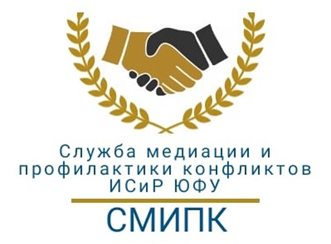 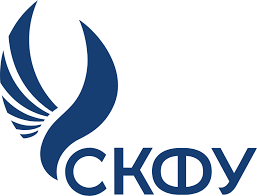 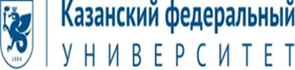 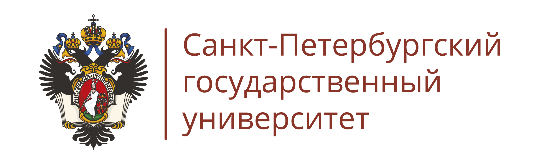 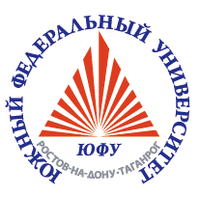 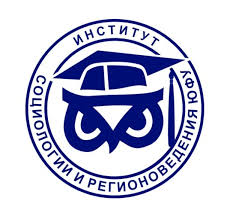 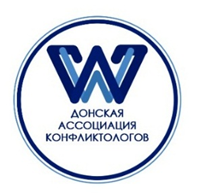 ФГАОУ ВО «Южный федеральный университет»ФГАОУ ВО Северо-Кавказский федеральный университет Аппарат полномочного представителя Президента Российской Федерации в ЮФОАссоциация конфликтологов России (АКР) Донская ассоциация конфликтологов (ДАК) Служба медиации и профилактики конфликтов ИСиР ЮФУКазанский федеральный университет (КФУ) Санкт-Петербургский государственный университетIV ВСЕРОССИЙСКИЙ КОНФЛИКТОЛОГИЧЕСКИЙ ФОРУМ «ВЕКТОРЫ РАЗВИТИЯ СОВРЕМЕННОЙ КОНФЛИКТОЛОГИИ»ИНФОРМАЦИОННОЕ ПИСЬМООрганизатор: ФГАОУ ВО «Южный федеральный университет»Соорганизаторами Форума выступают Аппарат полномочного представителя Президента Российской Федерации в Южном федеральном округе, Северо-Кавказский федеральный университет, Ассоциация конфликтологов России (АКР), Донская ассоциация конфликтологов (ДАК), Служба медиации и профилактики конфликтов ИСиР ЮФУ,  Казанский (Поволжский) федеральный университет (КФУ), Санкт-Петербургский государственный университетЮжный федеральный университет 4 и 5 декабря 2020 года проводит Всероссийский научный форум «Векторы развития современной конфликтологии». Рабочий язык – русский. Цель форума: Формирование инновационных векторов развития современной конфликтологииК участию в форуме приглашаются эксперты-конфликтологи; научные сотрудники; преподаватели вузов; работники сферы образования; представители органов государственного управления, бизнеса, общественных организаций; докторанты, аспиранты, соискатели и студенты.Основные направления работы Форума: Национальная и региональная безопасность; Междисциплинарный анализ социально-политических конфликтов;Конфликтология международных отношений и миротворчество;Перспективы развития медиации в современной России.Желающим принять участие в форуме необходимо выслать в адрес оргкомитета: заявку (см. приложение 1); тезисы доклада (тезисы должны соответствовать требованиям к объему и оформлению, (см. приложение 2);по E-mail: kafedra.konfliktologiya@mail.ruОргкомитет оставляет за собой право конкурсного отбора участников по заявленным тезисам.ВНИМАНИЕ!   Заявки и тезисы докладов принимаются до 30 ноября 2020 года.  С уважением, Оргкомитет Форума. Приложение 1IV ВСЕРОССИЙСКИЙ КОНФЛИКТОЛОГИЧЕСКИЙ ФОРУМ «ВЕКТОРЫ РАЗВИТИЯ СОВРЕМЕННОЙ КОНФЛИКТОЛОГИИ»ЗАЯВКА УЧАСТНИКА(заполните таблицу)Приложение 2IV ВСЕРОССИЙСКИЙ КОНФЛИКТОЛОГИЧЕСКИЙ ФОРУМ «ВЕКТОРЫ РАЗВИТИЯ СОВРЕМЕННОЙ КОНФЛИКТОЛОГИИ»Объем тезисов: для студентов и аспирантов (не более 5 страниц), для опытных исследователей (не более 7 страниц)!!!ТРЕБОВАНИЯ К ОФОРМЛЕНИЮ ТЕЗИСОВ ДОКЛАДОВНазвание и авторНазвание доклада (по центру, полужирным шрифтом). Первая буква должна быть заглавной, остальные - строчные, за исключением начальных букв имен собственных и инициалов.На следующей строке (по центру): инициалы и фамилия автора/авторов (длякаждого автора – сначала инициалы, а затем, через пробел, фамилия, полужирным шрифтом, курсивом).На следующей строке (по центру) название университета или института (места работы), города (и страны для иностранных участников).Пример:Социокультурные последствия глобализацииИ.И. ПетровЮжный федеральный университет, г. Ростов-на-Дону.Оформление основного текстаТекст должен быть сохранён в формате MS Word. Формат страницы А4. Поля страницы все по 2 см. Шрифт - Times New Roman; кегль - 14; межстрочный интервал - 1,5. Выравнивание по ширине, отступ слева - 1,5. В тексте должен быть только один тип (начертание) шрифта, без использования курсива, полужирного шрифта, подчеркиваний. Не допускаются переносы, нумерация страниц и колонтитулы.Ссылки на литературу в тексте - в квадратных скобах (например [5] - источник № 5 по списку литературы). Список литературы размещается в конце текста и отделяется пустой строкой. Не допускаются подстраничные сноски на литературу, нумерация страниц и другие колонтитулы. Список литературы оформляется по следующему образцу: полужирным шрифтом, курсивомЛитература- для книг Иванов И.В., Социокультурная теория. – М.: Экон-информ, 2013. - 308 с.- для статей Сидоров С.А.,  …….. (название статьи) // Социальная политика и социология, 2012, № 3, С. 114-126 .ТРЕБОВАНИЯ К ЭЛЕКТРОННОМУ ОФОРМЛЕНИЮ ТЕЗИСОВ:Имя файла документа Word, содержащего тезисы, должно совпадать с первыми 8 буквами фамилии первого автора по-английски и иметь стандартное расширение: petrov.docМесто проведения форума: г. Ростов-на-Дону, ул. Б. Садовая 105Участники могут заполнить онлайн заявку в срок до 30 ноября.Контакты:ФГАОУ ВО «Южный Федеральный Университет», Институт социологии и регионоведения, кафедра конфликтологии национальной безопасностиТелефоны:+7-928-600-53-15 София Ашотовна Мартиросян+7-905-456-30 -45 Яна Олеговна Нигматулина E-mail: Kafedra.konfliktologiya@mail.ruОбращаем Ваше внимание, что на Форуме предполагается только дистанционное (онлайн) участие.1. Фамилия, имя, отчество2. Полное название доклада 3. Секция 4. Дата рождения (день, месяц, год)5. Город, область6. Полное название представляемой организации7. Должность (декан, профессор, аспирант, магистрант, бакалавр и др.)8. Ученая степень9. Ученое звание 10. Электронная почта 11. Контактный телефон12. Сфера научных интересов